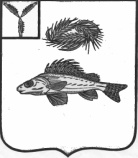 СОВЕТ
         МУНИЦИПАЛЬНОГО ОБРАЗОВАНИЯ ГОРОД ЕРШОВЕРШОВСКОГО МУНИЦИПАЛЬНОГО РАЙОНАСАРАТОВСКОЙ ОБЛАСТИ(третьего созыва)РЕШЕНИЕот  29 февраля 2016года № 34-201В соответствии с Федеральным законом   «О порядке  рассмотрения обращений  граждан Российской Федерации, законом Саратовской области  от 29 июля 2010года  №142-ЗСО «О дополнительных гарантиях права граждан  на обращение  в государственные  органы Саратовской области и органы местного самоуправления», руководствуясь Уставом  муниципального образования город Ершов ,  Совет муниципального образования город Ершов  РЕШИЛ:       1.   Внести      в Приложение к  решению Совета  муниципального образования город Ершов  от 29 апреля 2009 года № 12-77 «О Положении «О порядке  рассмотрения обращений  граждан в органы местного самоуправления муниципального образования город Ершов  »   следующие изменения:         1.1. по всему тексту  слова  « Глава муниципального образования город Ершов ,председатель Совета муниципального образования  город Ершов»заменить словами «Руководитель  органа местного самоуправления, должностное лицо либо  уполномоченное на то лицо»  в соответствующих падежах;        1.2.  подпункт « 2)»  пункта 1.2. изложить в следующей редакции:«2) обращение гражданина – ( далее обращение)- направленные в органы местного самоуправления  муниципального образования город Ершов или должностному лицу в письменной форме или  в форме электронного документа  предложение, заявление или жалоба, а также устное обращение  гражданина  в орган местного самоуправления;»;       1.3. пункт 2.4. изложить в следующей редакции:«2.4. Обращение, поступившее в органы местного самоуправления или должностному лицу  в форме  электронного документа ,подлежит рассмотрению  в порядке  установленным Федеральным законом от 2 мая 2006 года N 59-ФЗ "О порядке рассмотрения обращений граждан Российской Федерации" и настоящим  Положением.  В обращении гражданин в обязательном  порядке указывает  свою фамилию, имя ,отчество(последнее - при  наличии),адрес электронной почты ,если ответ должен быть направлен  в форме электронного документа ,и почтовый адрес ,если  ответ должен быть направлен в  в письменной форме.»;      1.4. в пункте 4.1.2. после слова «запрашивает» дополнить словами « ,в том числе  в электронной форме,»;      1.5. в пункте   4.7.  слова  «по информационным системам общего пользования» заменить словами  « в форме электронного документа по адресу электронной почты ,указанному в обращении, или в письменной форме»;      1.6. в  пункте 5.1. слова «и почтовый» заменить « или почтовый» и после слов  «обращение подлежит»  дополнить словом «направлению»;      1.7. в пункте 5.2. после слова «решение,» дополнить словами « в течение семи дней  со дня регистрации»;      1.8. в пункте 5.4. : слово « о чес» заменить словом «о чем» и  после слова «о чем» дополнить словами «в течение семи дней  со дня регистрации»;      1.9.  пункт 6.1. дополнить  словами « , за исключением случая  указанного в  ч.1.1. ст. 12  Федерального законом  от 2 мая 2006 года N 59-ФЗ "О порядке рассмотрения обращений граждан Российской Федерации"»;2.Настоящее решение вступает в силу со дня  его официального обнародования.Глава муниципального образования  			                   А.А.ТиховО  внесении  изменений  в решение Совета муниципального образования город Ершовот 29  апреля  2009 года № 12-77 « О Положении «О порядке  рассмотрения обращений  граждан в органы местного самоуправления  муниципального образования город Ершов»